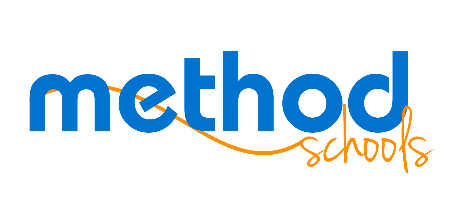 Board Meeting AgendaJune 25, 2015Date:	 	June 25, 2015 Time: 		6:30 pm Location: 	Method Schools-		2535 Camino del Rio S		San Diego, CA		92108		Remote participants:		732-432-1212		Meeting number:		883-383-017		Chair: 3975Information ItemsMarketing updateStaffing updateProduct updateFinal Budget report 2014-2015 & 2015-2016 final to be provided in JulyAction ItemsLCAPCompass Learning QuoteCourse Outline- Junior & Senior SeminarNext MeetingJuly 22, 2015